Приложение 2. Снимков материал за местообитанията на вида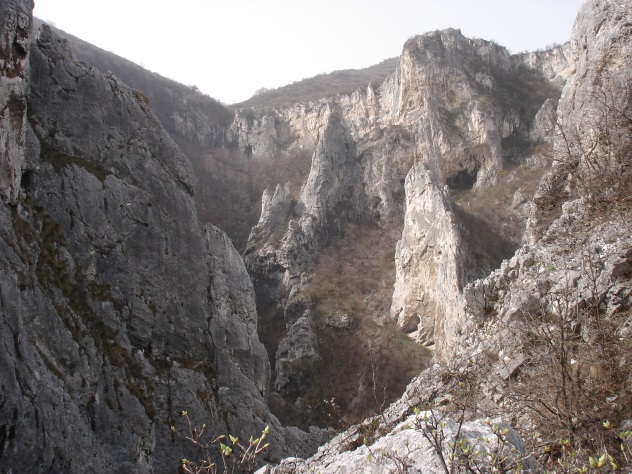 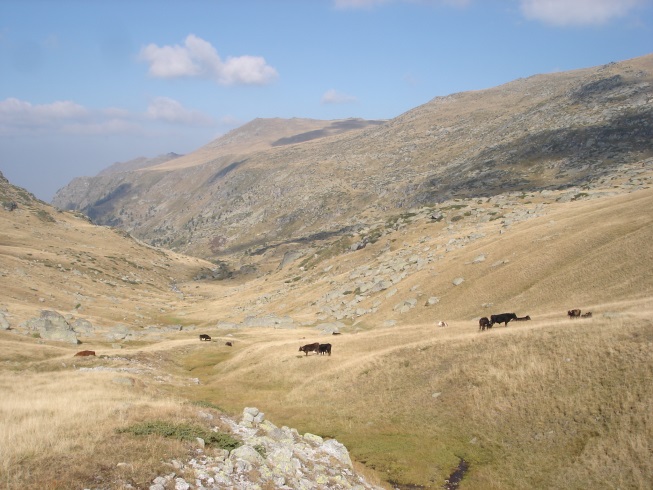 Снимка: Фотоархив ФДФФСнимка: Фотоархив ФДФФ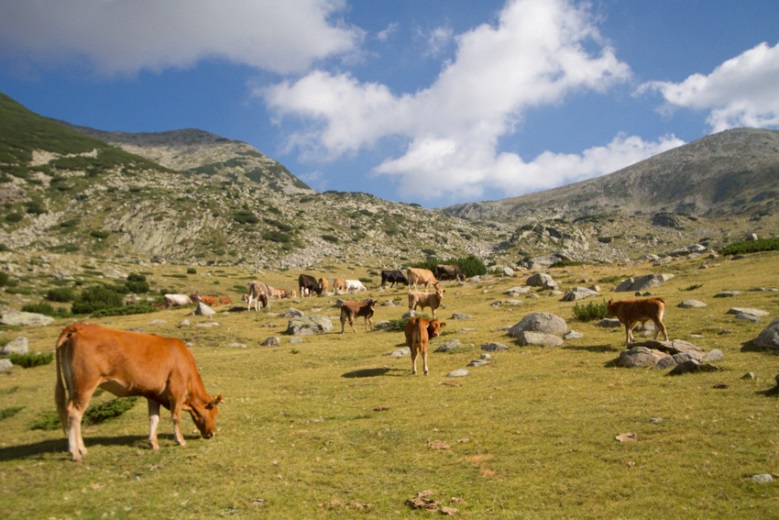 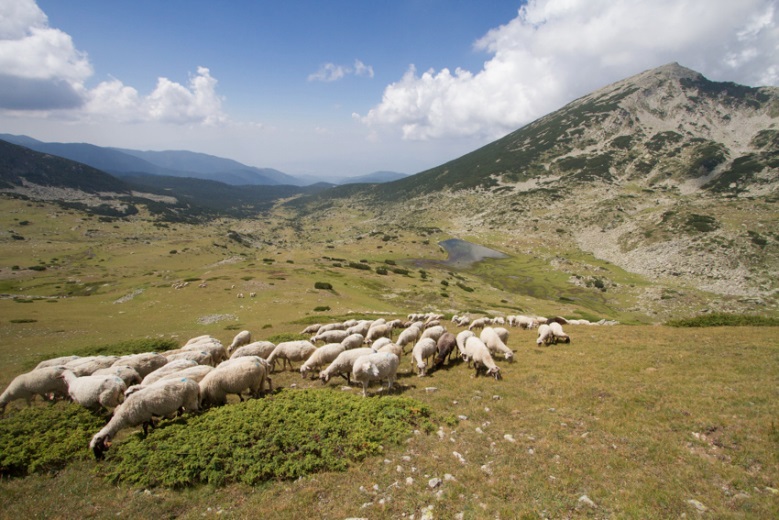 Снимка: Фотоархив ФДФФСнимка: Фотоархив ФДФФ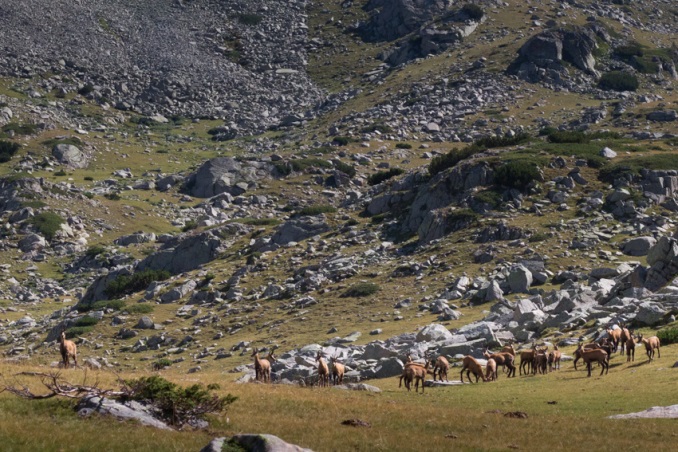 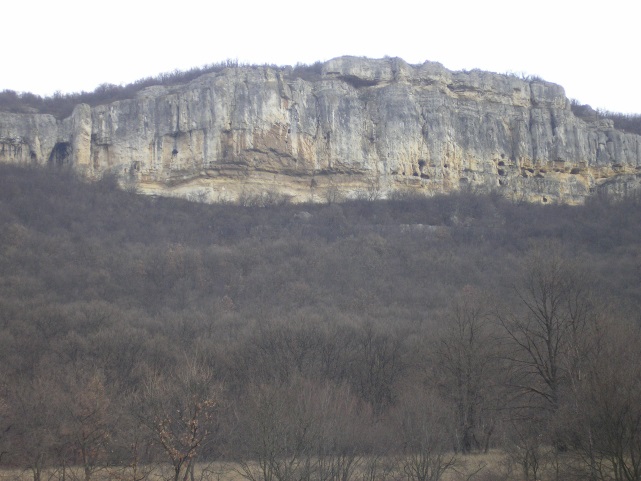 Снимка: Фотоархив ФДФФСнимка: Фотоархив Зелени Балкани